NAME: EZEOBIDI CLEMENTINA ONYINYECHUKWU MATRIC NUMBER : 17/ ENG04/027DEPARTMENT : ELECTRICAL AND ELECTRONICS ENGINEERING COURSE : SOFT WARE DEVELOPMENT AND APPLICATION ( EEE 342) Class work QUESTION ANoise suppression: They are used in communication systems for noise removal from the received signals.Radio communications : in communication, Filters enable radio receivers to only "see" the desired signal while rejecting all other signals (assuming that the other signals have different frequency content).DC power supplies: Filters are used to eliminate undesired high frequencies (i.e., noise) that are present on AC input lines. Additionally, filters are used on a power supply's output to reduce ripple.Audio electronics: A crossover network is a network of filters used to channel low-frequency audio to woofers, mid-range frequencies to midrange speakers, and high-frequency sounds to tweetersAnalog-to-digital conversion: Filters are placed in front of an ADC input to minimize aliasing.QUESTION B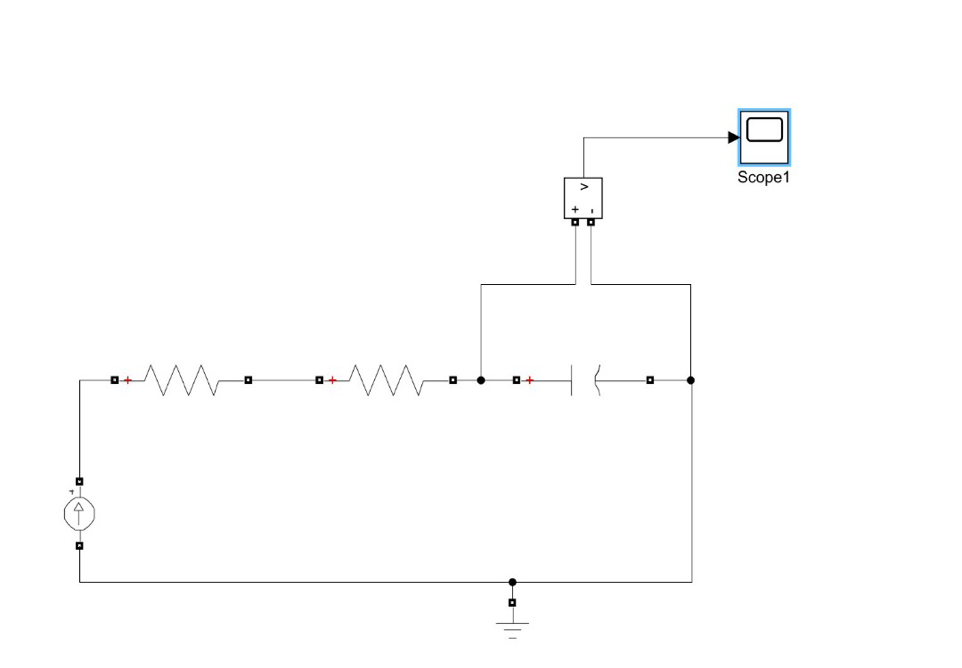 QUESTION C  Given that : R = 0.005 ohms  , C =0.01F Using : 1/ (2* pi* R*C)       Recall: pi =  3.1415 Hence  Wc = 1/(2*3.1415*0.005*0.01)       Wc = 3183.098 HzQUESTION D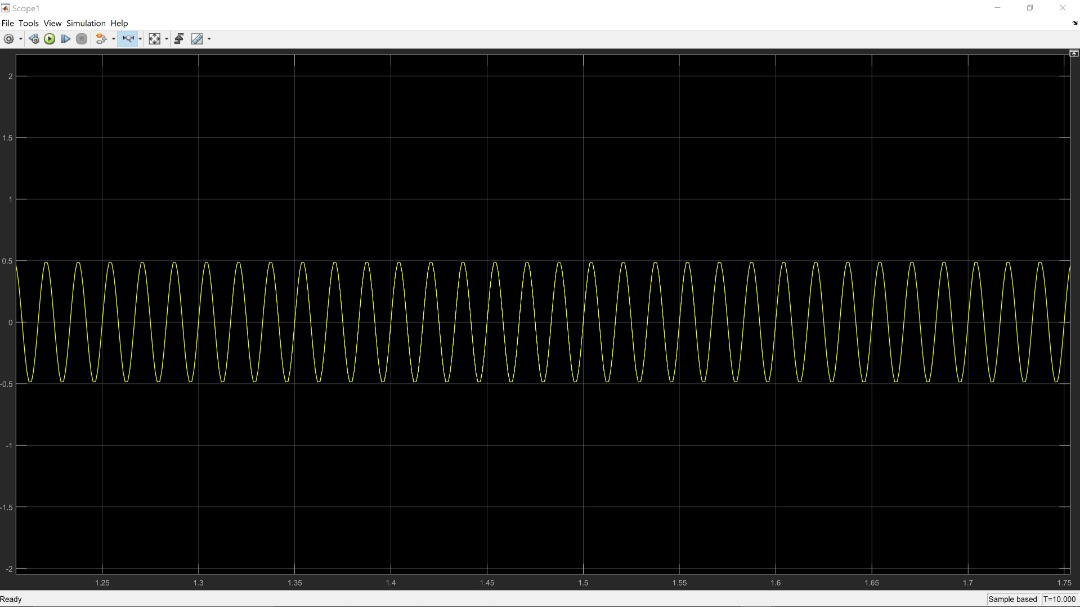 QUESTION E i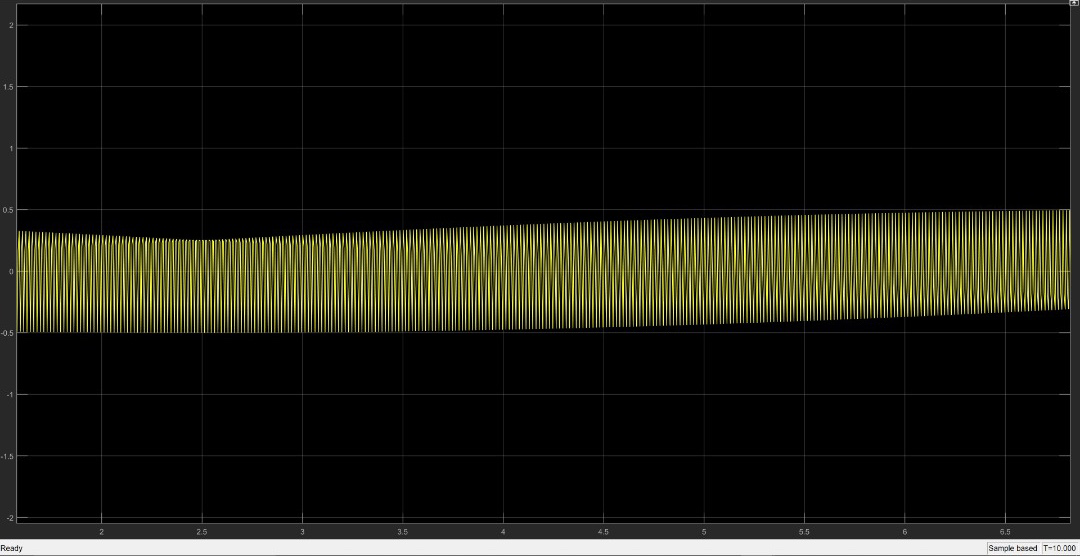 ii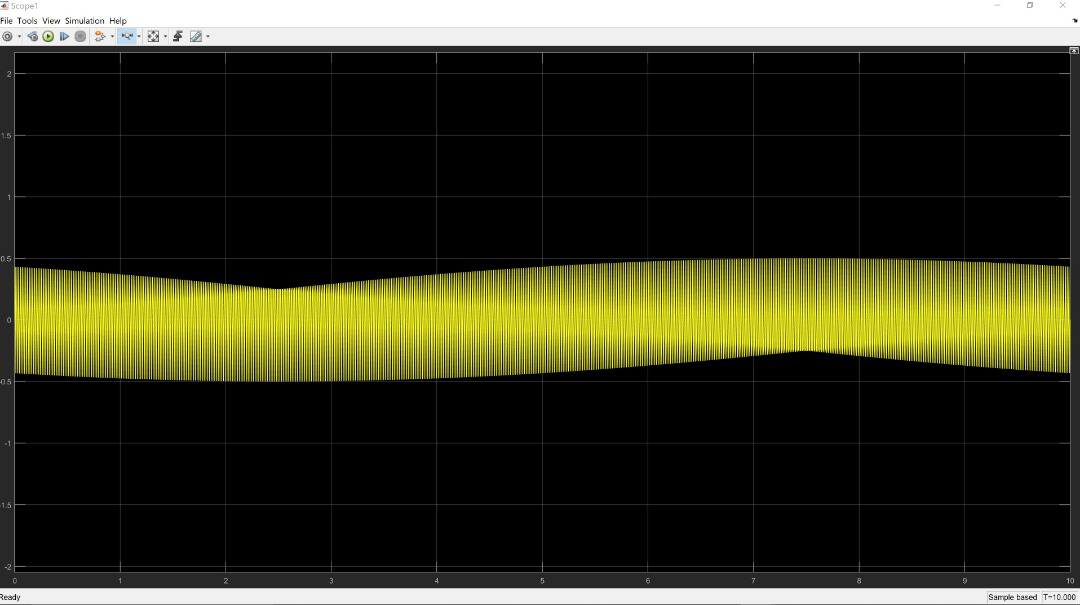 Observation : It was observed in figure i,  the waveform tends to be constant at 0.5 voltage within the time of  6 to 6.6 seconds  and the waveform tends to be constants at -0.5  within the time of 0 to 3.5 seconds ii.    The peak  of the sign wave is at its lowest at time = 2.5 seconds  In figure I  ( signal of  5k ohms )iii.  In figure ii, the peak is at its lowest at time = 25 and  the  negative peak is at its highest at  time = 7.5 